Конспект коррекционно-развивающего занятия с использованием сказкотерапии и элементов арт-терапии с учащимися 4 класса на тему:  «Волшебная сила улыбки»Автор: Крутова Ольга Геннадьевнапедагог-психологМесто выполнения работы:МБОУ СОШ № 68 г. Челябинска 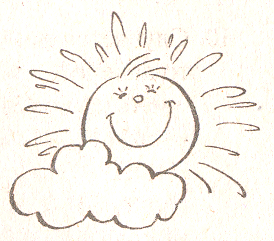 Цель занятия:  Развитие и коррекция нарушений эмоционально-волевой сферы обучающихсяЗадачи занятия:Содействовать расширению представления детей об эмоциях и воспитание добрых чувств;Способствовать развитию    самостоятельности, самоконтроля; Содействовать развитию коммуникативных навыков; Способствовать развитию   различных    анализаторов:    зрительного, слухового, речедвигательного, кинестетического; Способствовать развитию эмоциональной и моторной адекватности;Содействовать снижению эмоционально-психического и телесного напряжения;Стимулировать активизацию творческого мышления, воображения и фантазии;Способствовать воспитанию   чувства   коллективизма, уважения и   ответственности   друг   за друга;Содействовать формированию опыта нравственного поведения.Ожидаемые результаты у обучающегося 4 класса будут сформированы универсальные учебные действия (УУД).Материалы и оборудование:Белый лист бумаги с овалом по количеству участников, цветные карандаши, картинки с изображением персонажей сказки, (девочка Валя, гном, Старик, девушка у окна, садовник, два магнита,)  эмблемы «солнечной улыбки», музыкальное сопровождениеРабота по теме занятия:Приветствие-Здравствуйте, ребята!- Сегодня мы проведем необычное занятие. Необычное оно будет потому, что вы узнаете на нём тайну волшебной силы улыбки и станете обладателями звания волшебников «солнечной улыбки».-Готовы!Основная частьСначала давайте проверим, умеете ли вы улыбаться.Вам нужно правильно сесть за парту, давайте посмотрим  друг на друга , и просто улыбнемся.Затем повернуться к соседу по парте и тоже   улыбнуться.Что вы почувствовали, когда улыбнулись? Поднялось ли у вас настроение?Открытая, приятная, радостная улыбка говорит о душевной доброте человека. Улыбка делает жизнь радостнее, к улыбающемуся человеку тянутся люди, потому что с ним приятно общаться.И я надеюсь, что наши с вами улыбки не только подняли всем настроение, но и помогут сделать наше с вами общение более приятным.-Сейчас я предлагаю прослушать сказку, которая называется «Улыбка». Из этой сказки вы узнаете, как улыбка одной маленькой девочки изменила события в жизни людей.Посмотрите, на доске написаны и представлены  действующие лица сказки: Девочка Валя.Гном.А знаете ли вы, ребята кто такой гном? Гном - это сказочный персонаж, маленький человечек.Старик.Девушка у окна.Садовник.Ребята скажите, кого называют садовником. Садовник - человек, который ухаживает за садом.Молодцы.Будьте внимательны, слушая сказку.А чтобы вам было приятнее её слушать, давайте сядем удобнее  и улыбнёмся друг другу.Ребятам зачитывается сказка Т. Зинкевич-Евстигнеевой«Улыбка».Вопросы к детям после прослушивания сказки:Понравилась ли вам сказка?- Какой была девочка в начале сказки? Она грустная, капризная, всегда плачет, упрямая, ничего не хотела.Ребята, девочка была такой, потому что не улыбалась.И когда гном научил девочку улыбаться, стали
происходить необыкновенные вещи.- Кого первым встретила Валя по дороге, давайте вспомним? Первым встретила старика, он был хмурым, и когда шел, стучал палкой.- Ребята, скажите, как изменился старичок, когда улыбнулся? Стал идти медленнее, стучать палкой перестал.- Какой хороший поступок он совершил? Купил букет цветов и подарил его девушке.- Скажите, улыбка сделала старика лучше? Благодаря улыбке он совершил добрый поступок.Кого ещё встретила девочка? ДевушкуКакая она была? Она была печальная, некрасивая- Когда девушка получила в подарок букет цветов, её лицо изменилось? Да, на лице девушки появилась улыбка, она стала красивой- Ребята, как вы считаете можно сказать, что улыбка изменила настроение девушки? Да,- С кем ещё встретилась Валя по дороге? С садовником и его садом.- Как помогла улыбка Вали  садовнику и яблони? Облака раздвинулись, выглянуло солнце, и яблони распустились. Природа, оказывается, тоже меняется от улыбки, становится ещё красивее- Подумайте, а девочка Валя, изменилась сама? Да, она удивилась, как её улыбка изменила всё вокруг и решила, что всегда будет улыбаться. - Ребята, теперь вы знаете какую волшебную силу, имеет улыбка. Она поднимает настроение людям и делает их добрее, и когда человек улыбается всё вокруг, кажется прекраснее.-   Помните, как поётся в песенке «С голубого ручейка начинается река, ну а дружба начинается с улыбки».-    И чтобы вы были всегда дружными, давайтеулыбнёмся друг другу.Практическое задание.- Ребята, вы прослушали сказку, дарили друг другупрекрасные улыбки. А теперь я предлагаю вам побывать в роли настоящих волшебников.- Посмотрите, у меня есть лист бумаги. Скажите, какая геометрическая фигура нарисована? Нарисован самый обыкновенный овал, но вы можете его оживить. Для этого необходимо дорисовать его, чтобы это стало чьё  то лицо, но оно должно быть добрым, радостным и весёлым.(Ребята могут изобразить себя, близкого человека или сказочного персонажа). Музыкальное сопровождение песня «Улыбка».Вопросы после выполнения рисунка:Кого ты изобразил?-   Почему он улыбается?-    Ребята, у вас получились замечательные рисунки. Ребята каждый из вас изобразил лицо по-своему, рисунки не похожи друг на друга, но важно, что все вы смогли изобразить радостные лица.-    А получилось это, потому что сегодня на занятии вы улыбались сами и дарили улыбки друг другу.-    Улыбаясь сами, мы доставляем удовольствие другим людям.-    И мне сегодня очень приятно видеть ваши улыбающиеся лица. Я уверена, что и вам приятно, когда вы приходите в класс, а учитель встречает вас улыбкой.Эмблема «волшебной улыбки»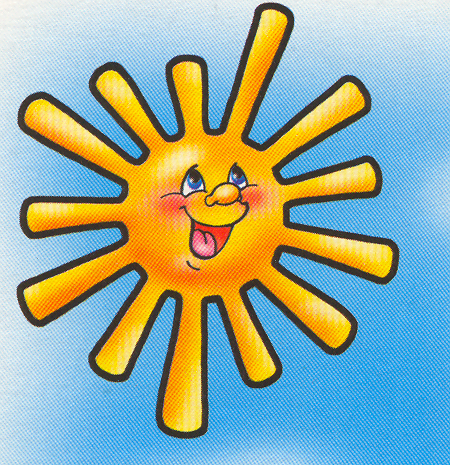 Сказка «Улыбка»Ну разве можно быть такой капризной? — сказал гном, выглянув из-под кровати и сердито потирая лоб. Он услышал громкий плач Вали и свалился с картины, за которой так сладко уснул. — И это каждое утро... Ты скоро станешь такой же, как я, — продолжал он, вытаскивая зеркальце, чтобы отыскать среди своих морщин шишку.Уходи-и-ии, не хочу тебя видеть, — плакала Валя, — ничего не хочу.Подожди. А знаешь ли ты, что может сделать улыбка? — спросил гном.Девочка замотала головой.Так улыбнись, и я тебе покажу.Мне никак, я не умею, — ответила Валя и собралась снова заплакать.Ну, я научу тебя, — рассмеялся гном и пустил солнечный зайчик прямо ей в глаза. Она зажмурилась и спрятала лицо в ладошках.Раз, два, три... пора! — крикнул гном.Девочка опустила руки и улыбнулась. За окном послышались чьи-то шаги.Высокий хмурый старик, стуча палкой, проходил мимо. Он был очень занят своими делами и, случайно увидев Валю, отвернулся.—	Теперь беги за ним, — сказал гном, — только надень мои
башмаки, а то ты не успеешь за своей улыбкой.Валя хотела возразить, что ее ноги не поместятся в таких маленьких башмаках, но они уже сами очутились на ней, и она побежала за стариком. Он был недалеко и почему-то шел гораздо медленнее. Когда Валя поравнялась с ним, то увидела на его лице свою улыбку. Старик остановился около цветочницы и купил букетик ландышей. Теперь он совсем не спешил и даже перестал стучать палкой. Цветы пробудили в нем воспоминания, и он отправился на окраину города, где стоял покосившийся дом под черепичной крышей. Когда-то он был там счастлив.На балконе в кресле спала некрасивая девушка. Лицо ее казалось бледным и печальным. Ей снилось, что ее знакомый поэт навсегда прощается с ней... Старик долго смотрел на девушку, а затем, встав на цыпочки, бросил цветы прямо ей на колени. Она не проснулась, но на губах ее вдруг появилась легкая улыбка.—	Вот это да! — подумала Валя, и пошла дальше.По дороге она увидела красивый сад и садовника.Он подошел к яблоне и погладил ее ветви. Белые бутоны потянулись к небу.Еще немного солнца, и они распустились бы, — сказал
садовник. Облака, нависшие над землей, раздвинулись, и весе-
лые лучи заглянули в сад. Бутоны лопнули, и яблоня расцвела.Ну, видела, что может сделать одна улыбка? — сказал
гном, когда Валя вернулась.—	Да, — ответила девочка. — Теперь я всегда буду улыбаться.
Гном захлопал в ладоши.Тогда держи подарок, — и бросил ей большое красное
яблоко.Это с того дерева? — спросила Валя.Не ска- жу! — пропел гном и спрятался.Список литературы:Артпедагогика и арттерапия в специальном образовании.— М.,2001. КопытинА. И. Основы Арт-терапии.— СПб., 1999. Романова Е. С. Графические методы в психологии.— М., 2001. Зинкевич-Евстигнеева Т.Д. Путь к волшебству.— СПб., 1998. Копытин А. И. Практикум по Арт-терапии.— СПб., 2000. Бетенски Мала. Что ты видишь? Новые методы Арт-терапии.— М., 2002. Ермолаева М. В. Практическая психология детского творчества.—М., 2001. О.П.Хухлаева . Тропинка к своему Я. Уроки психологии в  начальной школе (1 – 4 классов), 2017 Лебедева Л.Д. Практика арт-терапии: подходы, диагностика, система занятий. СПб., 2003Погосова Н.М. Цветовой игротренинг.- СПб.: Речь, 2003Фопель К. Как научить детей сотрудничать? Психологические игры и упражнения: Практическое пособие: В 4-х томах. М., 1998